Publicado en  el 07/04/2014 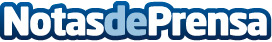 El presidente Monago destaca que el vacuno extremeño será referencia en los McDonald’s de España a través de la nueva línea Grand ExtremEl presidente autonómico ha agradecido a los representantes de McDonald’s su apuesta por el campo extremeño y ha señalado, que esta nueva línea Grand Extrem, “va a convertirse en un producto estrella de los que ofrece esta compañía internacional”.Datos de contacto:Gobierno de ExtremaduraNota de prensa publicada en: https://www.notasdeprensa.es/el-presidente-monago-destaca-que-el-vacuno_1 Categorias: Franquicias Extremadura http://www.notasdeprensa.es